MUSEU D´ISONA I DE LA CONCA DELLÀFOTOGRAFIES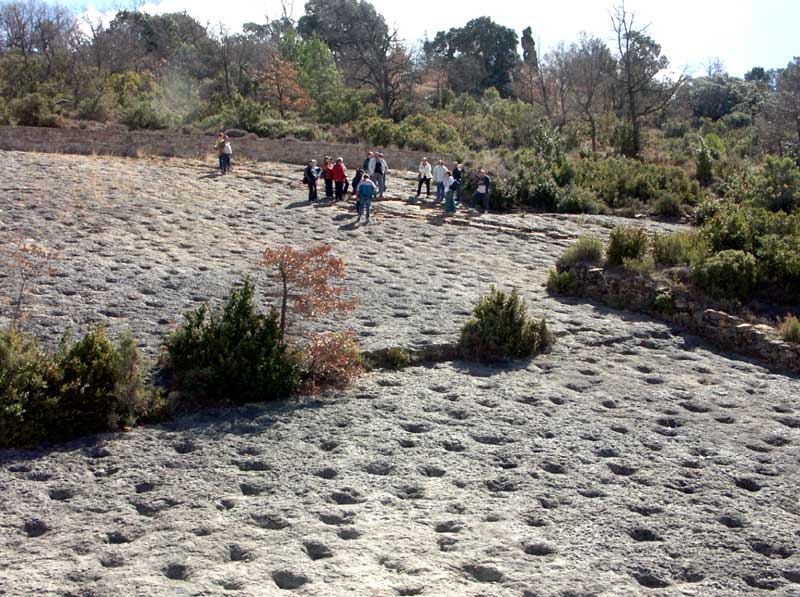 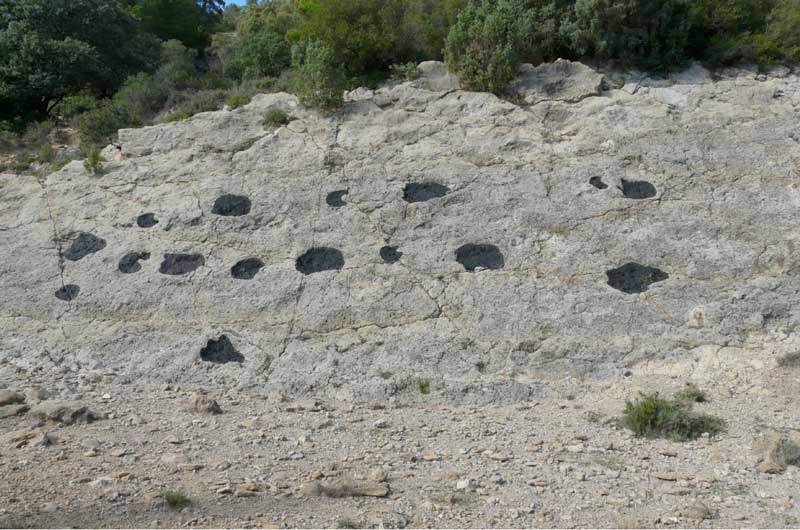 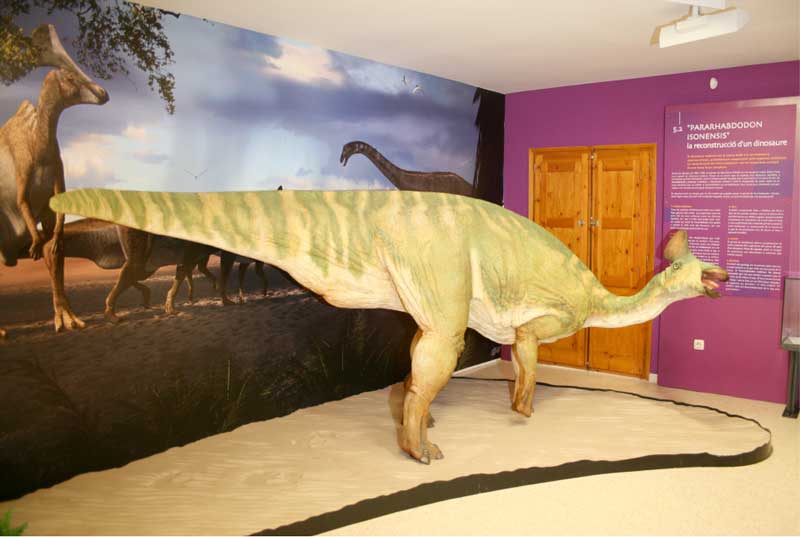 